Patronat nad klasą o profilu technik rachunkowości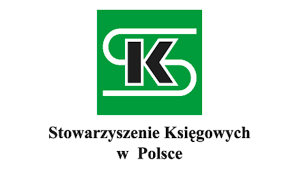 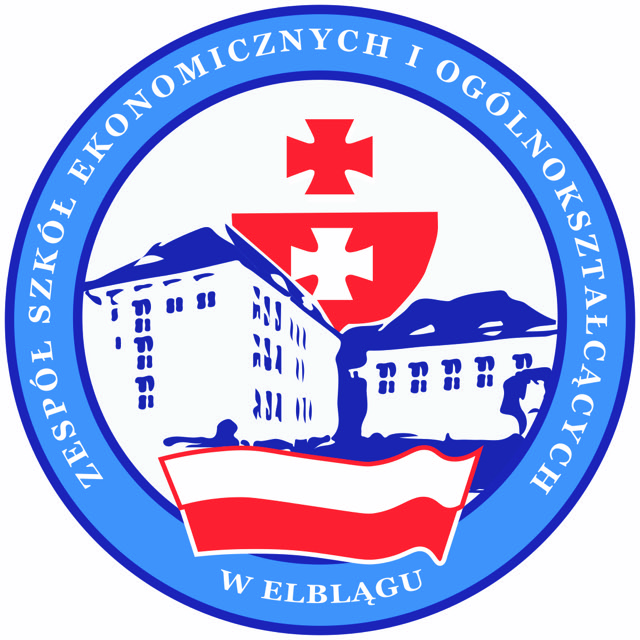 Stowarzyszenie Księgowych w Polsce Oddział Okręgowy w Olsztynie i Zespół Szkół Ekonomicznych i Ogólnokształcących w Elbląguzawarli porozumienie o patronacie nad klasą o profilu technik rachunkowości.Strony niniejszego porozumienia będą realizowały współpracę w następujących obszarach:Działalność oświatowa polegająca na prezentacji uczniom wybranych zagadnień związanych z nauką rachunkowości (jak również prawem podatkowym) oraz z zawodem księgowego (i pokrewnymi),Działanie promocyjne propagujące wizerunek zawodu księgowego oraz Stowarzyszenia,Wymiana doświadczeń,Działalność w kierunku podnoszenia kwalifikacji kadry związanej z nauczaniem przedmiotu rachunkowości (poprzez udział w organizowanych darmowych konferencjach i webinariach w Klubie Księgowego).Umieszczenie na stronie www. Szkoły logotypu Stowarzyszenia Księgowych, Oddział Okręgowy w Olsztynie oraz informacji o patronacieObjęcie patronatem klas kształcących w zawodzie technik rachunkowościNa zakończenie cyklu kształcenia tj. ukończenia klasy 5, uczeń otrzyma imienne zaświadczenie wydane przez Stowarzyszenie Księgowych w Polsce Oddział Okręgowy w Olsztynie, poświadczające zakres współpracy ucznia ze Stowarzyszeniem Księgowych w Polsce Oddział Okręgowy w Olsztynie.